Комітет з питань соціальної політики, зайнятості та пенсійного забезпеченняПротокол № 108                                                   	                 6 лютого 2019 рокуПро схвалення рекомендацій слухань у Комітеті Верховної Ради України з питань соціальної політики, зайнятості та пенсійного забезпечення на тему: «Шляхи розв’язання проблем щодо погашення заборгованості з виплати заробітної плати»	Відповідно до статей 29 і 49 Закону України «Про комітети Верховної Ради України» та на виконання Плану роботи Комітету Верховної Ради України з питань соціальної політики, зайнятості та пенсійного забезпечення на період роботи дев’ятої сесії Верховної Ради України восьмого скликання, заслухавши та обговоривши інформацію народних депутатів України, представників Міжнародної організації праці, центральних органів виконавчої влади, Уповноваженого Верховної Ради України з прав людини, всеукраїнських об’єднань профспілок та організацій роботодавців, органів місцевої влади та інших, Комітет  в и р і ш и в: 1. Схвалити рекомендації слухань у Комітеті Верховної Ради України з питань соціальної політики, зайнятості та пенсійного забезпечення на тему: «Шляхи розв’язання проблем щодо погашення заборгованості з виплати заробітної плати», які відбулися 19 грудня 2018 року (додаються).	2. Кабінету Міністрів України поінформувати Комітет про стан виконання даних рекомендацій до 2 травня 2019 року.Перший заступникголови Комітету				    		               С.М.Каплін Схвалено рішенням  Комітету Верховної Ради України з питань соціальної політики, зайнятості та пенсійного забезпечення 
(Протокол від 6 лютого 2019 року №108)_________________    С.М.КаплінРЕКОМЕНДАЦІЇучасників слухань у Комітеті  Верховної Ради України з питань соціальної політики, зайнятості та пенсійного забезпечення на тему:«Шляхи розв’язання проблем щодо погашення заборгованостіз виплати заробітної плати»Учасники слухань у Комітеті Верховної Ради України з питань соціальної політики, зайнятості та пенсійного забезпечення – народні депутати України, представники Адміністрації Президента України, Кабінету Міністрів України, Уповноваженого Верховної Ради України з прав людини, Рахункової палати України, міністерств, інших центральних та місцевих органів виконавчої влади, всеукраїнських об’єднань профспілок та організацій роботодавців, наукових установ, громадських організацій, засобів масової інформації зазначають наступне. Основним Законом країни – Конституцією України кожному працівнику гарантовано право на своєчасне одержання винагороди за працю. Разом з тим, практично з початком ринкової трансформації національної економіки порушення цього права стало поширеним явищем та згодом переросло в одну з найгостріших соціальних проблем України впродовж усього періоду її незалежності.При цьому недотримання строків виплати заробітної плати мало місце як у періоди спадів економічного розвитку країни, так і підйомів (рис.1) та стало характерним практично для всіх галузей української економіки.Світова фінансово-економічна криза 2008-2009 років, за якої країна зазнала чи не найбільшого падіння виробництва на пострадянському та європейському просторі, призвела до серйозного загострення ситуації щодо заборгованості з оплати праці, а соціально-політичні події 2013-2014 років в Україні, окупація Автономної Республіки Крим і м. Севастополь, виникнення  воєнного конфлікту на сході України викликали значне погіршення економічної динаміки та стрімке зростання цих боргів. 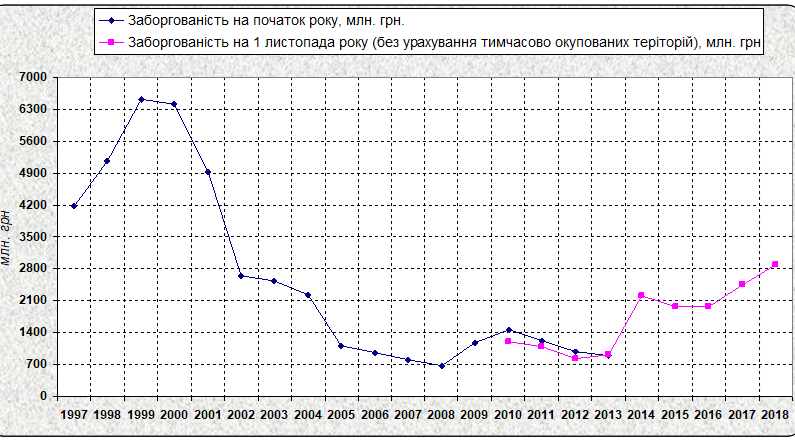 Рис. 1 Динаміка заборгованості з виплати заробітної плати за 22 рокиСлід відмітити, що заробітна плата є головним джерелом грошових доходів працюючого населення й основною частиною сімейного бюджету, а переважно – єдиним доходом усієї родини. Тож її невиплата в умовах реалізації радикальних реформ, знецінення трудових доходів і заощаджень внаслідок девальвації національної валюти, постійного підвищення споживчих цін і житлово-комунальних тарифів, має критичний вплив на фінансове становище й життєвий рівень всього населення країни та перетворюється на фактор зростання соціальної напруги в суспільстві, який не варто недооцінювати як на загальнодержавному, так і регіональному та локальному рівнях.Разом з тим, впродовж 2018 року, як і в попередні роки, в Україні продовжувала зростати заборгованість із заробітної плати. За даними Державної служби статистики України, загальна сума заборгованості з оплати праці в Україні станом на 1 листопада 2018 року становила 2 883,6 млн. грн., і у порівнянні до 1 січня 2018 року вона збільшилася на 515,2 млн. грн. або на 21,8%.Сума невиплаченої заробітної плати становить 4,0% фонду оплати праці за жовтень 2018 року.Загальна сума боргу складається із заборгованості:- на економічно активних підприємствах (установах і організаціях) – 1 694,9 млн. грн. (або 58,8% від загальної суми) – збільшення з початку року на 422,5 млн. грн. або 33,2%;- на економічно неактивних підприємствах (установах і організаціях) – 394,1 млн. грн. (або 13,7% від загальної суми) – зменшення з початку року на 698 тис. грн. або 0,2%;- на підприємствах, щодо яких здійснюється процедура відновлення платоспроможності боржника або визнання банкрутом – 794,6 млн. грн. (або 27,5% від загальної суми) – збільшення з початку року на 93,4 млн. грн. або 13,3% .	Найбільша заборгованість з виплати заробітної плати за видами економічної діяльності спостерігається у промисловості – 2 242,0 млн. грн., що становить 77,7% від загальної суми боргу, а також на підприємствах транспорту, складського господарства, поштової та кур’єрської діяльності – 196,98 млн. грн. (6,8%), у професійній, науковій та технічній діяльності – 136,0 млн. грн. (4,7%) (з неї наукові дослідження та розробки – 48,7 млн. грн.), будівництві – 78,8 млн. грн. (2,7%), у сфері операцій з нерухомим майном – 61,5 млн. гривень (2,1%).	Обліковано також і борги з виплати заробітної плати працівникам економічно-активних підприємств (установ, організацій) за рахунок бюджетних коштів у сумі 66,6 млн. гривень.У регіональному розрізі зафіксовано:- найвищі темпи зростання заборгованості за січень-жовтень 2018 року у Тернопільській (на 326,1%), Закарпатській (на 234,8%), Херсонській (на 229,0%), Хмельницькій (на 189,6%) та Сумській (на 114,8%) областях;- найвищий рівень заборгованості станом на 1 листопада 2018 року – у Луганській – 541,5 млн. грн., Донецькій – 516,5 млн. грн.,  Харківській – 278,4 млн. грн., Сумській – 253,9 млн. грн. і Запорізькій – 225,9 млн. грн. областях; - найбільші суми боргу в середньому на одного працівника економічно активних підприємств – в Сумській (38 878 грн.), Миколаївській (34 280 грн.), Запорізькій (26 208 грн.), Одеській (21 889 грн.) областях та місті Києві (22 509 грн.).Разом з тим, в деяких регіонах, зокрема, в Чернівецькій, Рівненській, Черкаській та Луганській областях за період з початку 2018 року відбулося зниження показників заборгованості з оплати праці.За інформацією щотижневого моніторингу Державної служби України з питань праці, загальна сума заборгованості з виплати заробітної плати станом на 3 грудня 2018 року становила 2 400,8 млн. гривень.У структурі загальної суми заборгованості найбільша частка припала на борги працівникам економічно активних підприємств, які склали 1 551,7 млн. грн. або 64,6 %, з них:- на підприємствах державної форми власності - 673,1 млн. грн.  або 43,4 %;- на підприємствах комунальної форми власності - 23,7 млн. грн.  або 1,5%;- на підприємствах інших форм власності – 854,9 млн. грн. або 55,1 %.Заборгованість із заробітної плати на підприємствах, які знаходяться у стадіях банкрутства, склала 794,8 млн. грн. або 33,1% від загальної заборгованості.Оперативні дані зафіксували певне зменшення суми зарплатних боргів на економічно неактивних підприємствах, що призупинили свою виробничо-господарську діяльність у 2018 та попередніх роках, яка становила 54,3 млн. грн. або 2,3 % від загальної заборгованості.За даними центральних органів виконавчої влади станом на 3 грудня поточного року заборгованість з оплати праці на підприємствах, що знаходяться у сфері їх управління, складала 1 127,8 млн. грн. З початку року ці борги збільшилися на 361,4 млн. грн.Загальна сума невиплаченої заробітної плати працівникам бюджетних установ і організацій станом на 26 листопада 2018 року становила 34,1 млн. грн. За даними місцевих органів виконавчої влади, через дефіцит бюджету невиплачена заробітна плата працівникам установ, що фінансуються з місцевих бюджетів, мала місце у Житомирській області – 0,6 млн. грн., Закарпатській області – 3,7 млн. грн., Івано-Франківській області – 10,7 млн. грн., Львівській області – 14,8 млн. грн., Чернівецькій області – 0,3 млн. грн., Черкаській області – 4,0 млн. гривень.Разом з тим, інформація профспілкових організацій засвідчує, що ситуація з фінансуванням бюджетних установ і організацій є більш критичною. Зокрема, Профспілка працівників охорони здоров’я України повідомляє про 119,12 млн. гривень заборгованості з оплати праці працівників галузі у 12 областях країни станом на 1 листопада поточного року. Недостатнє фінансування, недосконала формула та неефективний механізм розподілу субвенцій державного бюджету на виплату заробітної плати працівникам бюджетної сфери стали головною причиною виникнення заборгованості і в галузі освіти – на початок жовтня вона становила майже 43,5 млн. грн. Найгірша ситуація у Івано-Франківській та Черкаській областях, де працівникам галузі заборговано 31,8 млн. грн. та 9,1 млн. грн.  відповідно.Також, відмічаючи систематичне невирішення питання заборгованості на підприємствах оборонної, металургійної, автошляхової, судно-, авіа- і машинобудівної сфер, профспілками особливо акцентується увага на проблемах з виплатою заробітної плати на державних підприємствах вугільної промисловості, де працівникам галузі заборговано 454,6 млн. гривень.Перелік причин існування заборгованості з виплати заробітної плати є досить довгим. Проте, практично всі причетні до проведення аналізу цього явища серед основних факторів його виникнення та накопичення називають низку таких, які є спільними для підприємств усіх форм власності та господарювання, а саме: несвоєчасні розрахунки замовників, відсутність обігових коштів, недостатній обсяг виробництва, моральний і фізичний знос основних засобів, що призводить до збільшення строку виконання договорів, арешт рахунків та майна. До цих же причин належать і такі, як:- часткова чи повна зупинка виробництва, надання послуг при самоусуненні власників підприємств від прийняття рішень щодо доцільності їх подальшої діяльності. Прикладом є державне Агроторгове підприємство радгосп-завод «Мукачівський», заборгованість із заробітної плати на якому обліковується вже 94 місяці на суму 826,5 тис. грн.; комунальне підприємство «Аеропорт Черкаси» (відсутність роботи за основним видом діяльності, заборгованість із заробітної плати  – 783 тис. грн.); - відсутність певних дозвільних документів. Як приклад: Казенне підприємство спеціального приладобудування «Арсенал» – відсутність дозвільної документації на постачання готової продукції по контрактам, підписаними із замовниками, заборгованість із заробітної плати – 6,5 млн. грн.; Центральна філія публічного акціонерного товариства «Українська страхова компанія «Гарант-Авто» діяльність фактично не здійснює, позбавлена ліцензії та має заборгованість із заробітної плати на 425 тис. грн., яка триває 26 місяців.Оскільки на сьогодні майже половина загальної суми заборгованості з оплати праці припадає на підприємства державної форми власності, окремо варто відмітити і деякі причини її утворення:- зменшення обсягів фінансування за державним замовленням або відсутність державних, зокрема оборонних, та інших замовлень на виготовлення продукції, виконання послуг стали причиною виникнення зарплатних боргів на ДП «Завод порошкової металургії» – 9,9 млн. грн.; ДП «Миколаївський суднобудівний завод» – 63,25 млн. грн.; ДП «Рівненський автомобільний ремонтний завод» – 4,3 млн. грн.; Казенному підприємстві  «Шосткинський казенний завод «Зірка» – 17,2 млн. грн.;- призупинення фінансування державних цільових програм. Як приклад, ситуація на Казенному підприємстві «Південукргеологія»;- неповні розрахунки між постачальниками та споживачами, міжгалузеві цінові диспропорції. Ця причина стосується переважно вугледобувних підприємств. Наприклад, ДП «Первомайськвугілля» Луганської області та його 5 відокремлених підрозділів мають заборгованість із заробітної плати  на суму 21,5 млн. грн.;- відсутність договорів на забезпечення осіб з інвалідністю засобами пересування і протезування. Львівське казенне експериментальне підприємство засобів пересування і протезування накопичило заборгованість із заробітної плати на 4,5 млн. грн.;- відсутність стратегічного напрямку розвитку підприємства та затримка проведення процедури його реструктуризації (ДП «Київський державний завод «Буревісник», заборгованість із заробітної плати – 5,13 млн. грн.);- несвоєчасний та неповний розрахунок замовника за виконані роботи (ДП «Спеціальне конструкторське бюро «Молнія», замовник - Міноборони, заборгованість із заробітної плати – 4,9 млн. грн.); - скорочення обсягів виробництва, зменшення замовлень на товари та послуги (ДП – «Ренійський морський торговельний порт», заборгованість – 3,6 млн. грн.; ДП «Полтавський комбінат хлібопродуктів», заборгованість – 2,7 млн. грн., ДП «Новотроїцький елеватор», заборгованість – 1,8 млн. грн.);- дефіцит обігових коштів, викликаний втратою традиційних ринків збуту у країнах Північної Африки та близького Сходу, а також відсутністю державного замовлення (Харківське державне авіаційне виробниче підприємство, заборгованість із заробітної плати  – 188,9 млн. грн.).Варто зауважити, що Представник Уповноваженого Верховної Ради України з прав людини поряд з іншими причинами виникнення та накопичення заборгованості вказує і на відсутність ефективного управління та незадовільну кадрову політику на підприємствах державної форми власності, які знаходяться у сфері впливу центральних органів виконавчої влади. У той же час продовжують діяти норми постанови Кабінету Міністрів України «Про умови і розміри оплати праці керівників підприємств, заснованих на державній, комунальній власності, та об’єднань державних підприємств» від 19.05.1999 р. № 859 стосовно можливості преміювання керівників державних та комунальних підприємств у разі наявності заборгованості підприємства з виплати заробітної плати. Численні звернення профспілкових організацій до Уряду щодо скасування цієї норми ігноруються.Як свідчить інформація тимчасових комісій з питань погашення заборгованості з заробітної плати (грошового забезпечення), пенсій, стипендій та інших соціальних виплат, ними з початку 2018 року проведено 4 123 засідання, на яких попереджено про дисциплінарну відповідальність 5 459 керівників підприємств та вжито 1 704 інших заходів впливу. Проте, розірвано контракти лише з 16 керівниками підприємств-боржників. В цілому за результатами роботи цих комісій працівникам виплачено заборгованість із заробітної плати на суму 1,5 млрд. гривень.Характерні для останніх років втрати традиційних ринків збуту та припинення співпраці з підприємствами Російської Федерації мали суттєвий вплив на виникнення зарплатних боргів і на підприємствах приватного сектору економіки. Таким прикладом є Публічне акціонерне товариство «Сумське машинобудівне науково - виробниче об’єднання», яке починаючи з 2014 року заборгувало своїм працівникам заробітну плату на суму 192,26 млн. грн. До того ж воно є бюджетоутворюючим підприємством області з чисельністю працюючих майже 4 тисячі осіб, через що критична ситуація з діяльністю підприємства провокує виникнення низки проблем соціально-економічного характеру не лише для його працівників, а й усієї області.Крім того, існують факти свідомого ігнорування вимог законодавства про працю власниками й керівниками суб’єктів господарювання приватної форми власності та умисне доведення підприємств до банкрутства. Саме такі причини призвели до тривалого непогашення боргів з виплати заробітної плати у Житомирській області на АТЗТ «Коростенський фарфор» на загальну суму 1,1 млн. грн., яка обліковується за підприємством з 2006 року. Не сприяли вирішенню питання ні заміна арбітражних керуючих, ні порушена кримінальна справа, а відсутність майна у боржника залишить непогашеними борги колишнім його працівникам.  Також причинами виникнення заборгованості з оплати праці впродовж останніх років залишаються низький рівень претензійно-позовної роботи зі стягнення дебіторської заборгованості, неефективне застосування процедур відновлення платоспроможності боржника, недостатність заходів, що вживаються арбітражними керуючими, та безпідставне затягування ними ліквідації підприємств-банкрутів. Відтак, найбільш незахищеними залишаються працівники збанкрутілих і ліквідованих підприємств.Слід відмітити, що законодавством передбачено захист прав працівників підприємств-банкрутів. Ратифікувавши у 2006 році Конвенцію МОП № 173 про захист вимог працівників у випадку неплатоспроможності роботодавця, працівникам гарантовано захист за допомогою привілею. Проте, практичний досвід використання цього інструменту в Україні засвідчив його недосконалість, у зв’язку з чим виникає необхідність запровадження більш надійного захисту вимог працівників у випадку неплатоспроможності роботодавця шляхом створення Гарантійної установи.Як зазначає Національна служба посередництва і примирення (далі – НСПП), заборгованість з оплати праці та порушення термінів виплати поточної заробітної плати були і залишаються основними найбільш поширеними причинами виникнення колективних трудових спорів та застосування найманими працівниками страйків і акцій соціального протесту. Так, упродовж січня-листопада 2018 року НСПП сприяла вирішенню 310 колективних трудових спорів (конфліктів) (3 – на національному, 3 – на галузевому, 5 – на територіальному, 299 – на виробничому рівнях), у 173 (55,8% від загальної кількості) з яких висувались вимоги щодо погашення заборгованості з виплати заробітної плати та своєчасної виплати поточної заробітної плати. Найбільшу кількість таких вимог було висунуто найманими працівниками підприємств, зокрема, Львівської (98) Закарпатської (35), Черкаської (20) та Чернігівської (15) областей; за видами економічної діяльності – у закладах охорони здоров'я та надання соціальної допомоги (68,1% від загальної кількості вимог по галузі в цілому), сфери житлово-комунального господарства (64,5%), освіти (50%), сільського, лісового та рибного господарств (33,3%), добувної промисловості і розроблення кар’єрів (29%), транспорту та зв'язку (27%). Внаслідок здійснених заходів у ході сприяння вирішенню колективних трудових спорів (конфліктів) та запобігання їх виникненню, погашено заборгованість із виплати заробітної плати в сумі 208,2 млн. грн. або 55% від загальної суми боргу (378,9 млн. грн.).Проблема існування заборгованості з виплати заробітної плати неодноразово була предметом розгляду в Комітеті Верховної Ради України з питань соціальної політики, зайнятості та пенсійного забезпечення, а також здійснення робочих поїздок членами Комітету на підприємства, де ситуація з непогашенням зарплатних боргів ставала особливо критичною. Зокрема, у жовтні поточного року Перший заступник голови Комітету Каплін С.М. здійснив робочу поїздку в місто Лисичанськ Луганської області з метою вивчення ситуації та вирішення питання щодо погашення заборгованості з виплати заробітної плати на шахтах ім. Г.Капустіна ПАТ «Лисичанськвугілля», «Центральна», «Капітальна» та «5/6» ДП «Мирноградвугілля», працівники яких вдалися до крайніх форм захисту свого права на своєчасне отримання винагороди за працю: оголосили акцію соціального протесту і більше місяця перебували під землею.Наразі аналогічна ситуація склалася на шахтах ДП «Львіввугілля», де заборговано заробітну плату шахтарям за вересень-жовтень 2018 року, що стало підставою для проведення 13 грудня позапланової робочої зустрічі з представниками профспілкових організацій вугледобувних підприємств з метою обговорення невідкладних дій щодо забезпечення прав шахтарів на оплату праці.У листопаді 2018 року Комітетом проведено розширену робочу нараду з обговорення ситуації, що склалася в країні у зв’язку з високими показниками заборгованості з виплати заробітної плати на підприємствах, в установах і організаціях державного сектору економіки. Було відмічено, що одну з найбільших сум заборгованості складають борги підприємств, що знаходяться у сфері управління Державного концерну «Укроборонпром». Оскільки в умовах триваючого військового конфлікту на Сході України ці підприємства мають стратегічне значення для економіки та безпеки країни, очільником Комітету Капліним С.М. було здійснено робочу поїздку до міста Шостка Сумської області з приводу вкрай критичної ситуації на Казенному підприємстві «Шосткинський казенний завод «Зірка», пов’язаної як із накопиченням значних сум заборгованості з виплати заробітної плати, так і з життєзабезпеченням самого заводу та виникненням у зв’язку з цим реальної загрози втрати робочих місць його працівниками.За результатами робочих поїздок і нарад Комітет схвалив низку рекомендацій Кабінету Міністрів України, міністерствам та іншим державним органам, спрямованих на вирішення проблеми заборгованості з оплати праці, та створив робочу групу з метою забезпечення постійного моніторингу ситуації з виплати заробітної плати в країні, вжиття заходів оперативного реагування задля усунення причин, що призводять до виникнення і накопичення заборгованості, та відновлення прав працівників на своєчасне отримання винагороди за свою працю. Крім того, інформацію щодо заборгованості з оплати праці на підприємствах, що знаходяться у сфері управління центральних органів виконавчої влади, та бюджетних установах і організаціях надіслано до правоохоронних органів для розгляду та відповідного реагування.У цьому контексті варто відмітити необхідність забезпечення регулярного проведення засідань Комісії з питань погашення заборгованості із заробітної плати (грошового забезпечення), пенсій, стипендій та інших соціальних виплат. Адже в порушення Положення про Комісію, рішень Комітету Верховної Ради України з питань соціальної політики, зайнятості та пенсійного забезпечення, рішення Примирної комісії з розгляду національного колективного трудового спору (конфлікту) з Кабінетом Міністрів України 2015 року Комісією було проведено у 2017 році лише два розширених засідання, тоді як у 2018 році – не відбулося жодного її засідання. Така «результативність діяльності» не сприяє належному стану ліквідації боргових зобов’язань перед працівниками та свідчить про незацікавленість представників центральних органів влади у розв’язанні проблеми.Разом з тим, слід навести і ряд заходів, спрямованих на забезпечення своєчасності виплати заробітної плати та погашення вже існуючих зарплатних боргів. 22 липня 2016 року Кабінетом Міністрів України затверджено План невідкладних заходів щодо погашення заборгованості із заробітної плати (розпорядження № 517-р). Проте, варто відмітити, що більшість доручень Уряду досі залишаються не виконаними.З метою підтримки вугільної промисловості України та належного фінансового забезпечення державного сектору вугільної галузі 13 липня 2018 року Верховною Радою України прийнято Закон України «Про внесення змін до Закону України «Про Державний бюджет України на 2018 рік» № 2513-VIII, відповідно до якого підприємствам вугільної галузі додатково виділено 1,4 млрд. грн., зокрема і на погашення заборгованості з оплати праці шахтарів.Крім того, у листопаді цього року Урядом здійснено чергове виділення державним підприємствам вугільної галузі додаткових коштів у сумі 500 млн. грн. (розпорядження №838-р).Задля вирішення проблеми із заборгованістю з заробітної плати в бюджетній сфері Кабінетом Міністрів України також прийнято низку розпоряджень (№ 813-р від 07.11.2018, № 856-р від 14.11.2018,№ 868-р від 24.10.2018), якими перерозподілено та розподілено деякі видатки державного бюджету, передбачені Міністерству охорони здоров’я України, на загальну суму 2 257,708 млн. грн., та збільшено обсяги освітньої субвенції на загальну суму в понад 302,3 млн. гривень. З метою оперативного інформування громадськості щодо стану погашення зарплатних боргів у країні Державною службою України з питань праці щотижнево публікується Реєстр підприємств, установ, організацій, що мають заборгованість із заробітної плати, з детальною інформацією по кожному з боржників (розмір, строки, динаміка та інше).У 2018 році Міністерством юстиції України також запроваджено публікацію по Україні та в кожному регіоні антирейтингу по найбільших боржниках із заробітної плати та інших виплатах, пов’язаних з трудовими правовідносинами. А з квітня цього року у всіх областях України запрацювали спеціальні штаби і мобільні групи Департаменту державної виконавчої служби Міністерства юстиції, які стягують заборгованість із заробітної плати з підприємств-боржників на користь працівників.Дієвим заходом впливу на керівників підприємств-боржників, на думку Міністерства юстиції, є застосування тимчасового обмеження у праві виїзду за межі України до виконання зобов’язань, покладених на них судовими рішеннями відповідно до статті 441 Цивільного процесуального кодексу України. Станом на 1 листопада 2018 року державними виконавцями направлено 74 подання про тимчасове обмеження  керівників підприємств-боржників у праві виїзду, з яких 4 – задоволено, по 27 – відмовлено, 42 – перебувають на розгляді.У той же час, за повідомленням Державної служби України з питань праці, впродовж січня-жовтня 2018 року інспекторами праці проведено інспекційні відвідування 818 підприємств-боржників із загальною сумою заборгованості 4 млрд. 372 млн. грн. перед 183 539 працівниками. Внаслідок проведеної роботи на вимоги інспекторів праці 430 підприємств-боржників повністю чи частково погасили заборгованість із виплати заробітної плати на суму 524 млн. 887 тис. грн. перед 80 873 працівниками. Отже, аналіз стану дотримання законодавства про оплату праці, державних статистичних даних, оперативної інформації, наукових досліджень та спостережень профспілкових організацій свідчить, що переважна частина загальної заборгованості з виплат заробітної плати, як і в попередні роки, сконцентрована в промисловому секторі декількох регіонів країни. І хоча значна доля цих боргів утворилася через надзвичайну ситуацію, викликану окупацією частини території країни та триваючими вже п’ятий рік воєнними діями на сході України, у більшості регіонів сума заборгованості передусім залежить від промислової структури регіону, успішності проведених у ньому реформ, взаємодії регіональної влади з центральною, а також рівня належної уваги керівників центральних та місцевих органів влади до проблем виникнення і зростання заборгованості на підприємствах, в установах і організаціях, що знаходяться у сфері їх управління чи розташовані на їх території.Також варто звернути увагу, що невиплата заробітної плати має більш широкі та пролонговані у часі негативні наслідки як для працівників, так і держави. Зокрема, несплата податку на прибуток фізичних осіб та єдиного соціального внеску призводить до відсутності прогнозованого наповнення державного і місцевих бюджетів, а значить можливого недофінансування певних видатків соціального характеру, а також сприяє виникненню дефіциту бюджетів Пенсійного та інших фондів державного соціального страхування, що негативно впливає як на строки виплати пенсій та соціальних допомог, так і їх розміри. Крім того, перед працівником постає загроза втрати страхового стажу, необхідного для забезпечення належного рівня соціального захисту людини.Враховуючи вищевикладене та усвідомлюючи необхідність якнайшвидшого розв’язання проблеми заборгованості з виплати заробітної плати як явища, що призводить до зниження рівня життя, поширення бідності серед працюючого населення, зростання соціальної напруги в трудових колективах і цілих регіонах, масової трудової міграції за межі країни та зниження рейтингу України як соціальної і правової держави в очах прогресивного міжнародного співтовариства, учасники слухань у Комітеті  рекомендують:І. Верховній Раді України прискорити розгляд законопроектів: - про внесення змін до Закону України «Про перелік об’єктів права державної власності, що не підлягають приватизації» щодо виключення підприємств паливно-енергетичного комплексу з переліку об’єктів права державної власності, що не підлягають приватизації, але можуть бути корпоратизовані (реєстр. № 4799, КМУ);- про внесення змін до Закону України «Про перелік об’єктів права державної власності, що не підлягають приватизації» (реєстр. № 6022, КМУ);- про внесення змін до Кодексу України про адміністративні правопорушення щодо посилення відповідальності за порушення вимог законодавства про порядок вирішення колективних трудових спорів (конфліктів) (реєстр. № 6627, н.д. І.Рибак);- про внесення змін до деяких законодавчих актів України щодо посилення захисту працівника у випадку затримки виплати заробітної плати (реєстр. № 7002, н.д. С.Каплін);- про внесення змін до статті 168 Податкового кодексу України щодо посилення захисту працівника у випадку затримки виплати заробітної плати (реєстр. № 7003, н.д. С.Каплін);- про внесення зміни до статті 3 Закону України «Про тимчасові заходи на період проведення антитерористичної операції» щодо вдосконалення здійснення державного контролю за додержанням законодавства про працю (реєстр. № 8101, КМУ).ІІ. Кабінету Міністрів України:1. Забезпечити підготовку з урахуванням позицій сторін соціального діалогу та подання до Верховної Ради України законопроектів:- про внесення змін до деяких законодавчих актів України щодо посилення захисту прав працівників на своєчасну та в повному обсязі виплату заробітної плати у випадку неплатоспроможності роботодавця;- про забезпечення задоволення грошових вимог найманих працівників у разі неплатоспроможності роботодавця шляхом створення Гарантійної установи та ратифікації ст.25 Європейської соціальної хартії (переглянутої) і розділу ІІІ Конвенції МОП № 173 про захист вимог працівників у випадку неплатоспроможності роботодавця;- про внесення змін до Закону України «Про перелік об’єктів права державної власності, що не підлягають приватизації» щодо виключення з цього переліку підприємств оборонно-промислового комплексу, які тривалий час не здійснюють господарської діяльності та мають заборгованість з виплати заробітної плати.2. Розглянути питання щодо кадрових змін керівного складу працівників державних підприємств-боржників із заробітної плати та притягнення до відповідальності посадових осіб цих підприємств за невиконання зобов’язань із забезпечення своєчасної виплати зарплати.3. Вжити термінових заходів, спрямованих на вирішення проблеми заборгованості з виплати заробітної плати працівникам підприємств, установ і організацій, що знаходяться у сфері управління центральних органів виконавчої влади, зокрема:- забезпечити своєчасну оплату підприємствам за роботи, виконані на замовлення держави, та повернення заборгованості за попередні роки;- сприяти забезпеченню державним замовленням на виконання робіт та надання послуг підприємств державної форми власності;- передбачити у Державному бюджеті України на 2019 та наступні роки кошти на проведення модернізації шахт державних підприємств з метою виведення їх діяльності на прибутковий рівень;- провести перевірку ефективності роботи органів державної влади щодо забезпечення своєчасності виплати заробітної плати на підприємствах, в установах і організаціях, що знаходяться у сфері їх управління.4. Забезпечити фінансування видатків на оплату праці працівників галузей бюджетної сфери в повному обсязі згідно з вимогами законодавства.5. Внести зміни до постанови Кабінету Міністрів України «Про умови і розміри оплати праці керівників підприємств, заснованих на державній, комунальній власності, та об’єднань державних підприємств» від 19.05.1999 р. № 859 в частині скасування норми щодо можливості преміювання керівників державних та комунальних підприємств у разі наявності заборгованості підприємства з виплати заробітної плати.6. Забезпечити контроль за систематичністю проведення засідань та виконання рішень Комісії з питань погашення заборгованості з заробітної плати (грошового забезпечення), пенсій, стипендій та інших соціальних виплат і тимчасових комісій з питань погашення заборгованості із заробітної плати (грошового забезпечення), пенсій, стипендій та інших соціальних виплат, які працюють при центральних та місцевих органах виконавчої влади, з метою підвищення ефективності їх роботи.7. Розглянути питання про створення Єдиної вугільної компанії з метою виведення вугільної промисловості України з кризового стану та створення умов для забезпечення енергетичної незалежності країни.IІІ. Міністерству соціальної політики України:1. Терміново організувати і провести засідання Комісії з питань погашення заборгованості з заробітної плати (грошового забезпечення), пенсій, стипендій та інших соціальних виплат з розгляду питання щодо заборгованості з виплати заробітної плати на підприємствах, в установах і організаціях державного сектору.2. Забезпечити в подальшому регулярне проведення засідань Комісії з питань погашення заборгованості з заробітної плати (грошового забезпечення), пенсій, стипендій та інших соціальних виплат, на яких за участю керівників центральних та місцевих органів виконавчої влади, представників профспілкових організацій заслуховувати керівників підприємств, що є найбільшими боржниками з виплати заробітної плати.  Інформувати Комітет Верховної Ради України з питань соціальної політики, зайнятості та пенсійного забезпечення про результати проведення засідань та прийняті рішення.ІV. Міністерствам, центральним та місцевим органами виконавчої влади:1. Забезпечити державний нагляд і контроль за додержанням роботодавцями законодавства про працю.2. Щомісячно проводити засідання тимчасових комісій з питань погашення заборгованості з заробітної плати (грошового забезпечення), пенсій, стипендій та інших соціальних виплат та посилити контроль за виконанням рішень цих комісій.3. Забезпечити проведення аналізу фінансово-господарської діяльності підприємств, на яких заборгованість з виплати заробітної плати набула постійного характеру, та вжити заходів щодо підвищення ефективності їх діяльності і погашення заборгованості з оплати праці або розглянути питання про їх ліквідацію/приватизацію з напрацюванням механізму виплати працівникам боргів із заробітної плати.V. Міністерству юстиції України проводити систематичний аналіз роботи арбітражних керуючих та вживати заходів реагування до тих, які протягом своєї діяльності допустили зростання заборгованості з виплати заробітної плати, а також стосовно тих, які допускають порушення строків проведення процедури відновлення платоспроможності боржника або визнання його банкрутом. Сприяти своєчасному виявленню фактів умисного доведення суб’єктів господарювання до банкрутства.VІ. Кабінету Міністрів України поінформувати Комітет Верховної Ради України з питань соціальної політики, зайнятості та пенсійного забезпечення про стан виконання даних рекомендацій до 2 травня 2019 року.